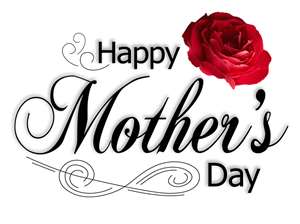 Set Menu Starters(V)Sweet corn soup with smoked paprika oil Salmon and cod terrine with asparagus salsa and horseradish dressing Chicken liver pate with orange marmalade and toasted brioche Cray fish cocktail with Mary rose dressing and avocado mousse  (V) Red onion tarte tatin with torched goat cheese and tomato sweet chilli compote Smoked chicken cucumber and mango stack Main CoursesRoast leg of lamb with mint Sauce, Roast Potatoes & mix VegetablesRoast beef with Yorkshire pudding roast potato, mix vegetables and red wine jus  Coconut poached cod, lobster sauce, mash potatoes and green vegetables (V) Beetroot and goat cheese ravioli with cream basil cream and roasted walnuts Grilled chicken breast with sauté potatoes, mixed vegetables and forest mushroom cream sauce Slow roast pork belly with spiced red cabbage, red wine sauce and roast vegetables DessertsLemon posset with basil marinated strawberries and pink peppercorn shortbread Dark chocolateand walnut brownies with vanilla ice cream  Brioche & butter Pudding with cinnamon CustardCheery cream Brule with chocolate biscotti Apple crumble with custard A selection of cheese and biscuit with chutney £23.95pp, Children under 9 £ 13.00An additional 10% service charge will be added to your final bill Please note that our a la Carte Menu will not be available 